Automotive Technology 6th EditionChapter 116 – Suspension System Components and OperationLesson PlanCHAPTER SUMMARY: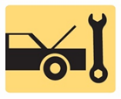 1. Frame construction, platforms, unsprung weight, and types of suspension2. Hook’s law, coil springs, leaf springs, torsion bars, and suspension principles3. Steering knuckles, control arms, ball joints, strut rods, stabilizer bars, and shock absorbers 4. Struts and bump stops_____________________________________________________________________________________OBJECTIVES: 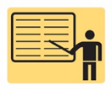 1. Describe the purpose of a suspension system. 2. List the various types of suspensions and their component parts. 3. Define Hooke’s law and explain how coil, leaf, and torsion bar springs work. 4. Describe how suspension components allow wheel movement up and down and provide for turning.5. Describe how shock absorbers control spring forces. 6. Describe the function of bump stops. 7. This chapter will help prepare for ASE Suspension and Steering (A4) certification content area “B” (Suspension System diagnosis and Repair).____________________________________________________________________________________RESOURCES: (All resources may be found at http://www.jameshalderman.com) Internet access required to hyperlink.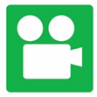 1. Task Sheet ASE (A4-A-2) P-1: Suspension and Steering System Information 2. Task Sheet ASE (A4-A-1) P-1: Research Vehicle Service Information3. Chapter PowerPoint 4. Chapter Crossword Puzzle and Word Search 5. Videos: (A4) Suspension and Steering Videos6. Animations: (A4) Suspension and Steering Animations____________________________________________________________________________________ACTIVITIES: 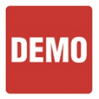 1. Task Sheet ASE (A4-A-2) P-1:  Have students complete Suspension and Steering System Information Task Sheet.2. Task Sheet ASE (A4-A-1) P-1: Have students complete Research Vehicle Service Information Task Sheet.         _____________________________________________________________________________________ASSIGNMENTS: 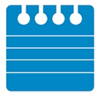 1. Chapter crossword and word search puzzles. 2. Complete end of chapter 10 question quiz. _____________________________________________________________________________________CLASS DISCUSSION: 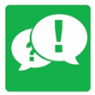 1. Review and group discussion chapter Frequently Asked Questions and Tech Tips sections. 2. Review and group discussion of the five (5) chapter Review Questions._____________________________________________________________________________________Automotive Technology 6th EditionChapter 116 – Suspension System Components and OperationLesson PlanNOTES AND EVALUATION: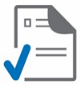 _____________________________________________________________________________________